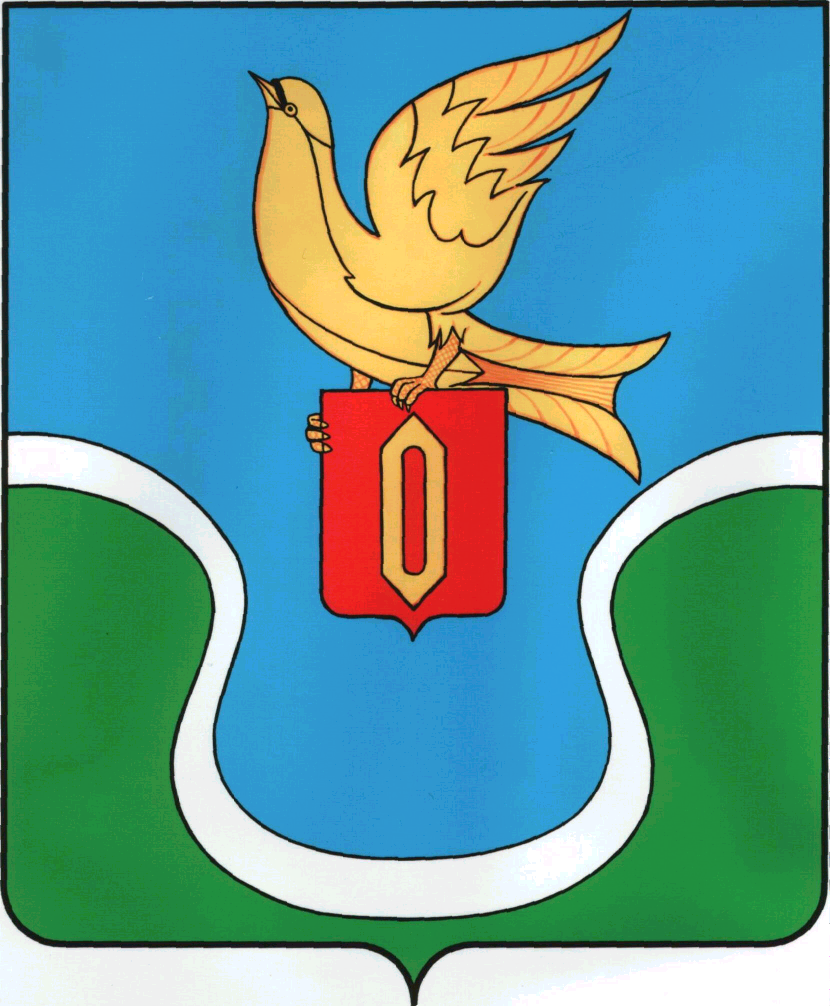 « 17   » апреля  2014 года                                                                                             № 89О выполнении решения очередного заседания комиссии по чрезвычайным ситуациям и пожарной безопасности администрации МО МР «Боровский район» №1/4 от 16.04.14 г. по чрезвычайным ситуациям и пожарной безопасности иусилению мер пожарной безопасности на территории городского поселения «Город Ермолино», а также по предупреждению чрезвычайных ситуаций, связанных с безопасным поведением людей на водных объектах городского поселения «Город Ермолино»               Во исполнение решения заседания комиссии по чрезвычайным ситуациям и пожарной безопасности администрации МО МР «Боровский район» №1/4 от 16.04.14 г.,   руководствуясь Уставом муниципального образования «Городское поселение «Город Ермолино»,                                                  ПОСТАНОВЛЯЮ:         1. Создать в администрации муниципального образования «Городское поселение «Город Ермолино» штаб на период возникновения пожароопасного сезона 2014 года, с целью оперативного реагирования на возникающую пожароопасную обстановку и обмена информацией с единой службой спасения «01», в следующем составе:Начальник штаба – Гусаковская Н.А.- Глава  администрации муниципального образования «Городское поселения «Город Ермолино»;Заместитель начальника штаба – Гуров Е.А. – Заместитель главы администрации-начальник общего отдела администрации  муниципального образования «Городское поселения «Город Ермолино»;Члены штаба:Исаев А.А. – заместитель главы администрации-начальник отдела жилищно-коммунального хозяйства и строительства  администрации  муниципального образования «Городское поселения «Город Ермолино»;Куриленко С.Ю. – ведущий специалист по благоустройству администрации муниципального образования «Городское поселения «Город Ермолино»;Ворони А.Г. – директор МУП «Ермолинские тепловые сети»Тульская З.В. – директор ООО «Наш Дом» (по согласованию);Молчанова Н.Н. – заведующая хозяйством администрации  Шведов А.А. - Начальник Ермолинского отделения полиции ОМВД Боровского района (по согласованию)          2. Членам штаба, указанным в п.1 настоящего постановления, в случае поступления информации о возникновении возможных пожароопасных ситуаций на территории городского поселения «Город Ермолино»  незамедлительно информировать службу спасения «01» ( или 4-42-01) и принять необходимые меры, в рамках полномочий, направленные на организацию работы направленной на устранение пожароопасных ситуаций и их последствий.          3. В период пожароопасного периода и установления сухой погоды  штабу обмениваться информацией с ЕДДС МО МР «Боровский район» ( тел. 6-61-89) о существующей пожароопасной обстановке на территории поселения и района в целом.            4. Директору МУП «Ермолинские тепловые сети» Воронину А.Г., под личную     ответственность: - в период всего весенне-летнего пожароопасного периода обеспечить технически исправное состояние  переданной в  МУП «Ермолинские тепловые сети» цистерны водяной ОТА – 0,9 на прицеп – шасси модель 8549 объемом 2 000 л.- постоянно, в течении всего пожароопасного периода держать цистерну водяную ОТА – 0,9 заполненную водой и при поступлении сигнала о возникновении пожароопасной ситуации оперативно осуществлять доставку воды на место возникновения пожароопасной ситуации; - держать в исправном состоянии все существующие гидранты  и  производить их осмотр  ежедневно;- возле гидрантов, а также по направлению движения к ним, обеспечить наличие соответствующих указателей, а так же обеспечить беспрепятственный подъезд к пожарным гидрантам.- обеспечить возможность подъезда к местам (источникам) для забора воды на территории муниципального образования «Городское поселение «Город Ермолино» в целях организации тушения пожаров ( в частности из водоема по ул. Калинина, р. Протва (в районе ул. Заречная), по ул. Пушкина (возле НПГО «Ермолино»)  - обеспечить готовность ответственных лиц (добровольцев), назначенных своим приказом, за доставку воды данной цистерной водяной на место возникновения  пожароопасной ситуации, для  ликвидации возможных пожароопасных ситуаций на территории городского поселения «Город Ермолино»- обеспечить круглосуточное дежурство ответственных лиц (добровольцев), за доставку воды данной цистерной водяной на место возникновения  пожароопасной ситуации, для  ликвидации возможных пожароопасных ситуаций на территории городского поселения «Город Ермолино».- организовать оперативное реагирование на каждое сообщение о пожаре с незамедлительным сообщением о пожаре в федеральную противопожарную службу (ПЧ-11, ПЧ-61), в единую диспетчерскую службу района (6-61-89), в администрацию городского поселения «Город Ермолино» (6-48-40; 6-48-44; 6-48-47).- принять необходимые меры для  оперативного  прибытия  добровольной пожарной команды на  тушение пожаров и проведении аварийно-спасательных работ, при их возникновении  на территории городского поселения «Город Ермолино» -обеспечить наличие первичных средств пожаротушения, для использования их ответственными лицами (добровольцами) при возникновении пожароопасных ситуаций;    - оборудовать места (источники) для забора воды на территории муниципального образования «Городское поселение «Город Ермолино» в целях организации тушения пожаров ( р. Протва ( в районе ул. Заречная; пожарный водоем по ул. Пушкина (в районе НПГО «Ермолио»; гидранты, находящиеся на территории муниципального образования «Городское поселение «Город Ермолино) пожарной спецтехникой, а также провести мероприятия по их углублению и очистки    -  водонапорные башни находящиеся в ведении предприятия оборудовать специальными устройствами для забора воды пожарной спецтехникой     -  назначить дежурных в пожароопасный период для своевременного выявления и тушения природных пожаров на территории городского поселения «Город Ермолино»   - организовать патрулирование (объезд) территории городского поселения «Город Ермолино», в особенности территории в районе лесного массива по ул. 1 Мая, ул. Текстильная,  назначенными дежурными по своевременному выявлению и тушению природных пожаров на территории городского поселения «Город Ермолино»          5. Начальнику Ермолинского отделения полиции ОМВД Боровского района Шведову А.А. предложить:- в течении всего весенне-летного периода, в особенности в период установления устойчивой сухой (жаркой) погоды осуществлять патрулирование излюбленных мест отдыха в районе лесного массива прилегающего к границе городского поселения «Город Ермолино» в районе ул. Текстильная, ул. 1 Мая с целью исключения фактов разведения костров.          6. Председателям садовых некоммерческих товариществ, расположенных на территории городского поселения «Город Ермолино»: - СНТ Черемуха (председатель Мамедова Нина Вячеславовна)СНТ Изумруд (председатель Пуговкина Людмила Федоровна)СНТ Виктория (председатель Шихова Галина Николаевна):- принять исчерпывающий комплекс мер пожарной безопасности на территории садовых товариществ; - провести собрания с членами садовых обществ по вопросу пожарной безопасности в садовых товариществах;- произвести опашку по границам садовых товариществ         7. Ответственным в администрации за обучение местного населения лицам (заведующему хозяйством администрации Молчановой Н.Н., старшим инспектором –делопроизводителем администрации Орловой Л.Н.), продолжить обучение местного населения мерам пожарной безопасности         8. Главному редактору газеты «Уголок России» Салахутдиновой Л.С. опубликовать в местной газете «Уголок России»:- информацию направленную на обучение населения мерам пожарной безопасности и действиям населения в случае возникновения пожаров- информацию о соблюдении жителями, а также всеми собственниками жилых домов частного сектора городского поселения «Город Ермолино»   мер противопожарной безопасности в весенний и летний пожароопасный период;- о запрете нахождения в лесном массиве, прилегающем к городскому поселению «Город Ермолино» в период установления сухой (жаркой) погоды и наивысшей пожарной опасности- о присмотре родителями за своими несовершеннолетними детьми в период пожароопасного периода - о недопущении разжигания костров в пожароопасный период - опубликовать в газете «Уголок России» информацию, направленную на обучение населения правилам пожарной безопасности- своевременно доводить до населения информацию о пожароопасной обстановке на территории городского поселения - о необходимости незамедлительно сообщать о возникновении пожароопасных ситуаций на территории городского поселения «Город Ермолино» по городскому телефону : 4-42-01 ( или с мобильного телефона ( с сети Би лайн) по номеру   001, (с сети МТС) по номеру 010 ( или по «единому номеру МЧС России»  -  112 )9. Всем жителям частного сектора:- обеспечить выполнение требований пожарной безопасности;- окосить  придомовую территорию и убрать с нее, а так же с внутридомовой территории имеющийся сухостой и иной легковоспламеняющиеся средства и мусор;- не разжигать костров в период установления сухой (жаркой) погоды;- иметь на участках емкости (бочки) с водой не менее 200 литров или огнетушители;- соблюдать запреты на проведение пожароопасных работ, топку печей, кухонных и котельных установок на период устойчивой сухой, жаркой погоды, при сильном ветре (или) штормовом предупреждении, а также при установлении особого противопожарного режима- при возникновении пожароопасной ситуации незамедлительно сообщать по тел 4-42-01  ( или с мобильного телефона ( с сети Би лайн) по номеру   001, (с сети МТС) по номеру 010 ( или по «единому номеру МЧС России»  -  112 ), а также принимать возможные меры к ликвидации возникшей пожароопасной ситуации до приезда пожарных расчетов.       10.  Рекомендовать руководителям предприятий всех форм собственности,расположенных на территории городского поселения «Город Ермолино»:- неукоснительно соблюдать требования пожарной безопасности (постоянно)- в случае использования в своей деятельности каких-либо пожароопасных,  легковоспламеняющихся и взрывоопасных веществ, хранить их строго в установленном действующем законодательством порядке;- убрать весь сухостой, а также другой мусор ( в частности пожароопасный ) вокруг территорий своих предприятий;- провести инструктаж со своими работниками о мерах пожарной безопасности в пожароопасный период)- разработать планы основных мероприятий по профилактике и тушению пожаров на своих объекта в пожароопасный период- провести со своими работниками разъяснительные беседы о недопустимости разведения костров в период установления сухой жаркой погоды и в пожароопасный период.         11. Старшему инспектору по благоустройству администрации Куриленко С.Ю., под личную ответственность,  организовать работу по ликвидации несанкционированных свалок, в особенности свалок  с горючими материалами на территории городского  поселения «Город Ермолино» (Особое внимание уделить участкам, прилегающим к лесным массивам)         12. Предложить руководителям ГУ «Боровское лесничество» (Магомедов Р.М.), ГП «Боровский лесхоз» (Алферов В.И.):- усилить контроль за соблюдением Правил пожарной безопасности в лесных массивах, прилегающих к границам городского поселения «Город Ермолино» и своевременно принимать меры по профилактике и тушению лесоторфянных пожаров;     - обеспечить патрулирование лесных массивов, в особенности примыкающих к городскому поселению «Город Ермолино» с целью исключения нахождения в них граждан в период установления сухой , жаркой погоды , а так же исключению разжигания в них костров;- произвести опашку  лесных массивов ( по границе прилегающей к населенному пункту) в районе ул. Текстильная , ул. Молодежная. (шириной не менее .) и в дальнейшем в течении всего пожароопасного периода своевременно производить опашку лесных массивов, убрать валежник, подрост хвойных пород и пожароопасный подлесок, обрубить сучья хвойных деревьев на высоту . и проложить по этой полосе в продольном направлении минерализованные полосы, через каждые - выполнить устройство защитных противопожарных полос на лесных участках примыкающих к ул. 1 Мая и ЦРС и ЛПС; и произвести  уборку сухостойной и ветровальной древесины и очистку от захламленности в лесных участках примыкающих к ул. данным улицам- убрать подлесок и подрост от лесного массива до подъездной дороги к ЦРС и ЛПС и кладбищу;-создать минерализованные полосы по всем  местам лесных участков, прилегающим к границе населенного пункта городского поселения «Город Ермолино»;      13. Предложить директору ОАО «Ермолино»  Чепеленко Е.И.:- произвести опашку  полей ( по границе прилегающей к населенному пункту) в районе ул. ОПХ «Ермолино», ул. Русиново, ул. Мира, ул. Магистральная, ул. Калинина, Боровская и в дальнейшем , в течении всего пожароопасного периода проводить данные работы;- не проводить сельскохозяйственные палы.      14. Предложить командиру войсковой части 3694 Иванову А.И., до наступления -летнего пожароопасного периода,  произвести опашку  территории прилегающей к ул. Взлетная, в районе аэродрома      15. Руководителям Управляющих компаний, осуществляющим управление многоквартирными жилыми домами на территории городского поселения «Город «Ермолино» (ООО «УК «Ермак» (Кузовов М.А.), ООО «Наш Дом «Тульская З.В.), ЗАО «СНОБ» (Хоботов А.Е) , ООО «УК «Русиново» Ракович А.А.):       - постоянно, в течении всего пожароопасного периода  проводить очистку придомовых территорий многоквартирных жилых домов находящихся в их управлении от сгораемого мусора и сухой растительности;     - строго соблюдать меры пожарной безопасности, при осуществлении управления многоквартирными жилыми домами      16. Рекомендовать директору МОУ «Ермолинская средняя общеобразовательная школа» Полетаевой Н.Н., и.о. директора ГОУ «Ермолинский технический колледж» Половинкиной Р.Л., Директору ГС (К) ОУ «Ермолинская (коррекционная) общеобразовательная школа-интернат 8 вида» Федотовой Л.А. постоянно в течении всего пожароопасного периода проводить  разъяснительную работу среди учащихся по вопросам пожарной безопасности, а так же  о недопущении пала сухой травы и разжигания костров в пожароопасный период, а так же о запрете нахождения в лесу в пожароопасный период.         По вопросу предупреждения чрезвычайных ситуаций, связанных с безопасным поведением людей на водных объектах:       17. Старшему инспектору по благоустройству администрации Куриленко С.Ю.:- определить  предположительные места для купания на р. Протва;- обратиться с письмом в  ТОТУ Роспортебнадзора  по Калужской области   в Боровском, Жуковском  и Тарусском районах  о взятие проб воды на р. Протва- на основании заключения ТОТУ Роспортебнадзора  по Калужской области   в Боровском, Жуковском  и Тарусском районах   принять необходимые меры по обеспечению безопасности людей на воде в купальный сезон;- в случае получения от  ТОТУ Роспортебнадзора  по Калужской области   в Боровском, Жуковском  и Тарусском районах  заключения о значительном превышении предельно допустимых норм органических веществ в р. Протва, принять необходимые меры к запрету на купание в р. Протва (в частности обеспечить установку запрещающих купание аншлагов (табличек)).- При запрете купания в р. Протва информировать местное население о запрете на купание, в том числе через местную газету «Уголок России», а также организовать патрулирование прибрежной территории при участии представителей полиции        18.  Начальнику Ермолинского ОП ОМВД Боровского района Шведову А.А. предложить дать соответствующие указания уполномоченным участковым милиции о проведении рейдов на водных объектах городского поселения «Город Ермолино», в частности  с целью недопущения нарушения на запрет купания в местах где купание запрещено.         19. Главному редактору МУ «Редакция газеты «Уголок России» Салахутдиновой Л.С. -  - еженедельно информировать местное население через газету «Уголок России» по вопросам обеспечения безопасности людей на водных объектах в летний период.         20. Старшему инспектору-делопроизводителю администрации Орловой Л.Н.  ознакомить всех указанных в настоящем постановлении лиц под роспись.         21. Настоящее постановление вступает в силу с момента его подписания.Глава администрации  МО «ГП «Г. Ермолино»                                         Гусаковская   Н.А.